17 мая 2022 года № 755В соответствии со статьей 220.2 Бюджетного кодекса Российской Федерации и передачей с 1 января 2022 года Управлению Федерального казначейства по Чувашской Республике отдельных полномочий финансового управления администрации города Чебоксары и в целях приведения муниципального правового акта города Чебоксары в соответствие с действующим законодательством Чебоксарское городское Собрание депутатовР Е Ш И Л О:1. Внести в Положение о финансовом управлении администрации города Чебоксары, утвержденное решением Чебоксарского городского Собрания депутатов от 10 декабря 2019 года № 1959, следующие изменения:1) в разделе I «Общие положения» пункты 1.2 и 1.3 изложить в следующей редакции:«1.2. Финансовое управление входит в общую структуру исполнительно-распорядительного органа города Чебоксары – администрации города Чебоксары и подчинено: административно – главе администрации города Чебоксары, функционально – заместителю главы администрации города по экономическому развитию и финансам.1.3. Финансовое управление осуществляет свои полномочия непосредственно и через подведомственные финансовому управлению организации (далее – подведомственные организации) во взаимодействии с органами исполнительной власти Российской Федерации, органами исполнительной власти Чувашской Республики, органами местного самоуправления, общественными и иными организациями.В ведомственном подчинении финансового управления находится 
МКУ «Центр бухгалтерского учета города Чебоксары.»;2) в пункте 3.1 раздела III «Функции финансового управления»:а) подпункт 1 изложить в следующей редакции:«1) в сфере регулирования бюджетных правоотношений, организации и осуществления бюджетного процесса:организует работу по формированию проекта бюджета города Чебоксары и непосредственно составляет проект решения Чебоксарского городского Собрания депутатов о бюджете города Чебоксары;осуществляет организацию исполнения утвержденного бюджета города Чебоксары;проектирует предельные объемы бюджетных ассигнований по главным распорядителям средств бюджета города Чебоксары либо субъектам бюджетного планирования;осуществляет методологическое руководство в совершенствовании методов финансово-бюджетного планирования, в составлении и исполнении бюджета города Чебоксары;проводит мониторинг качества финансового менеджмента в отношении главных распорядителей средств бюджета города Чебоксары, главных администраторов доходов бюджета города Чебоксары, главных администраторов источников финансирования дефицита бюджета города Чебоксары;осуществляет разработку, поддержание в актуальном состоянии и реализацию муниципальной программы по управлению муниципальными финансами и муниципальным долгом города Чебоксары;осуществляет функции ответственного исполнителя либо соисполнителя мероприятий по реализации муниципальных программ города Чебоксары (подпрограмм муниципальных программ города Чебоксары) в сфере деятельности финансового управления;принимает участие в разработке муниципальных программ, рассматривает предложения об объемах их финансового обеспечения;осуществляет функции главного распорядителя и получателя средств бюджета города Чебоксары, предусмотренных на содержание финансового управления и реализацию возложенных на финансовое управление функций;устанавливает порядок составления и ведения сводной бюджетной росписи бюджета города Чебоксары и бюджетных росписей главных распорядителей средств бюджета города Чебоксары (главных администраторов источников финансирования дефицита бюджета города Чебоксары) и порядок составления и ведения кассового плана исполнения бюджета города Чебоксары и внесение изменений в него;устанавливает порядок планирования бюджетных ассигнований;составляет, утверждает и ведет сводную бюджетную роспись бюджета города Чебоксары;составляет, утверждает и ведет кассовый план исполнения бюджета города Чебоксары;составляет и ведет реестр расходных обязательств города Чебоксары и представляет его в Министерство финансов Чувашской Республики;формирует и ведет реестр источников доходов бюджета города Чебоксары;устанавливает, детализирует и определяет порядок применения бюджетной классификации Российской Федерации в части, относящейся к бюджету города Чебоксары;устанавливает перечень и коды целевых статей расходов бюджета города Чебоксары;согласовывает решения налоговых органов об изменении сроков уплаты налогов, подлежащих зачислению в бюджет города Чебоксары, в форме отсрочки, рассрочки, инвестиционного налогового кредита;вносит главе администрации города Чебоксары предложения об уточнении бюджета города Чебоксары, об использовании сумм превышения доходов над расходами, образовавшихся в результате увеличения поступлений в бюджет или экономии в расходах, осуществляет подготовку проектов решений Чебоксарского городского Собрания депутатов о внесении изменений в бюджет города Чебоксары;утверждает методику прогнозирования поступлений доходов в бюджет города Чебоксары, главным администратором которых является финансовое управление;осуществляет рассмотрение и согласование методик прогнозирования поступлений доходов в бюджет города Чебоксары главных администраторов доходов бюджета города Чебоксары;утверждает перечень кодов подвидов по видам доходов, главными администраторами которых являются органы местного самоуправления и (или) находящиеся в их ведении казенные учреждения;анализирует поступление налогов и неналоговых доходов в бюджет города Чебоксары;ведет учет выданных муниципальных гарантий, увеличения муниципального долга по ним, сокращения муниципального долга вследствие исполнения принципалами либо третьими лицами в полном объеме или в какой-либо части обязательств принципалов, обеспеченных муниципальными гарантиями, прекращения по иным основаниям в полном объеме или в какой-либо части обязательств принципалов, обеспеченных гарантиями, осуществления гарантом платежей по выданным гарантиям, а также в иных случаях, установленных муниципальными гарантиями;осуществляет анализ финансового состояния принципала, проверка достаточности, надежности и ликвидности обеспечения, предоставляемого в соответствии с абзацем третьим пункта 1.1 статьи 115.2 Бюджетного кодекса Российской Федерации, при предоставлении муниципальной гарантии города Чебоксары, а также мониторинг финансового состояния принципала, контроль за достаточностью, надежностью и ликвидностью предоставленного обеспечения после предоставления муниципальной гарантии города Чебоксары;ведет муниципальную долговую книгу города Чебоксары;обеспечивает направление денежных средств на осуществление отдельных государственных полномочий, переданных органам местного самоуправления города Чебоксары, за счет предоставленных городскому бюджету субвенций из вышестоящих бюджетов;выступает муниципальным заказчиком при осуществлении закупок товаров, работ, услуг для обеспечения муниципальных нужд;участвует в рассмотрении предложений по формированию фонда оплаты труда и предельной численности работников муниципальных учреждений города Чебоксары;участвует в разработке предложений по совершенствованию структуры и штатной численности органов местного самоуправления города Чебоксары, осуществляет контроль за соблюдением норматива расходов на содержание органов местного самоуправления города Чебоксары;выполняет мероприятия по размещению информации на едином портале бюджетной системы Российской Федерации в государственной интегрированной информационной системе управления общественными финансами «Электронный бюджет»;подготавливает для средств массовой информации и для размещения на сайте финансового управления в сети Интернет утвержденных бюджетов города Чебоксары и отчетов об их исполнении, информацию о ходе исполнения бюджета города Чебоксары и иные сведения о бюджете города Чебоксары, а также сведения о численности муниципальных служащих органов местного самоуправления, работников муниципальных учреждений и о фактических расходах на оплату их труда;»;б) абзацы пятый – восьмой подпункта 2 изложить в следующей редакции:«доводит до главных распорядителей средств бюджета города Чебоксары лимиты бюджетных обязательств;доводит до получателей средств бюджета города Чебоксары распределенные главными распорядителями средств бюджета города Чебоксары лимиты бюджетных обязательств;доводит до главных администраторов источников финансирования дефицита бюджета города Чебоксары бюджетные ассигнования и до администраторов источников финансирования дефицита бюджета города Чебоксары распределенные главным администратором источников финансирования дефицита бюджета города Чебоксары бюджетные ассигнования;ведет учет принятых получателями средств бюджета города Чебоксары бюджетных обязательств;»;в) дополнить подпунктом 8 следующего содержания:«8) в сфере взаимодействия с подведомственными организациями:осуществляет в установленном законодательством Российской Федерации и законодательством Чувашской Республики порядке функции и полномочия учредителя в отношении подведомственных организаций;реализует полномочия учредителя по подготовке для администрации города Чебоксары предложений по разграничению собственности, созданию, определению целей, предметов, видов деятельности, реорганизации и ликвидации, изменению вида (типа) подведомственных организаций, а также в части утверждения их уставов и внесения в них изменений, планов финансово-хозяйственной деятельности, годовой бухгалтерской отчетности, заключения трудовых договоров с руководителями подведомственных организаций;разрабатывает предложения по формированию бюджетных показателей по подведомственным организациям и мероприятиям в сферах деятельности, отнесенных к компетенции финансового управления, финансируемым из бюджета города Чебоксары;реализует установленное бюджетным законодательством Российской Федерации право главного распорядителя средств бюджета города Чебоксары по отношению к подведомственным получателям средств бюджета города Чебоксары;организует осуществление совместно с заинтересованными органами контроля за деятельностью подведомственных организаций;осуществляет ведомственный контроль за соблюдением трудового законодательства и иных нормативных правовых актов, содержащих нормы трудового права в подведомственных организациях;осуществляет ведомственный контроль в сфере закупок для обеспечения нужд муниципального образования города Чебоксары за соблюдением законодательства Российской Федерации и иных нормативных правовых актов о контрактной системе в сфере закупок для обеспечения государственных и муниципальных нужд в отношении подведомственных организаций.»;г) подпункт 8 считать соответственно подпунктом 9;3) в пункте 4.1 раздела IV «Права финансового управления»:а) дополнить абзацами десятым – одиннадцатым следующего содержания:«вносить предложения о создании, реорганизации и ликвидации в установленном порядке подведомственных организаций;назначать и проводить в установленном порядке проверки деятельности подведомственных организаций по вопросам, отнесенным к компетенции финансового управления;»;б) абзацы десятый – тринадцатый считать соответственного абзацами двенадцатым – пятнадцатым;4) в разделе V «Организация деятельности финансового управления»:а) в пункте 5.2 после слов «главе администрации города Чебоксары» дополнить словами «, заместителю главы администрации города по экономическому развитию и финансам»;б) абзацы двенадцатый – четырнадцатый пункта 5.5 исключить. 2. Настоящее решение вступает в силу со дня его официального опубликования.3. Контроль за исполнением настоящего решения возложить на постоянную комиссию Чебоксарского городского Собрания депутатов по местному самоуправлению и законности (Н.Ю. Евсюкова)Глава города Чебоксары                                                                  О.И. КортуновЧувашская РеспубликаЧебоксарское городскоеСобрание депутатовРЕШЕНИЕ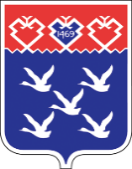 Чǎваш РеспубликиШупашкар хулиндепутатсен ПухăвĕЙЫШĂНУ